Dato: XX.XX.202X Til:	 Klageinstans:Denne meldingen gir viktige opplysninger hvis De ønsker å klage over vedtak De har fått underretning om.Klagerett	De har rett til å klage over vedtaket.Hvem kan De klage til? 	De kan klage til klageinstansen, dvs. det organ som er nevnt i rubrikken ovenfor til høyre. Men klagen skal først sendes til fylkesmannen. Hvis ikke fylkesmannen endrer sitt vedtak som følge av klagen, vil den bli sendt videre til klageinstansen for avgjørelse.Fristen til å klage	Klagefristen er 3 uker fra den dag dette brevet kom fram. Det er tilstrekkelig at klagen er postlagt innen fristen løper ut.  Dersom De klager så sent at det kan være uklart for oss om De har klaget i rett tid, bes De opplyse når denne meldingen kom fram.
Dersom klagen blir sendt for sent, er det adgang til å se bort fra den. Om De har særlig grunn til det, kan De likevel søke om å få forlenget klagefristen. De bør da i tilfelle nevne grunnen til forsinkelsen.Rett til å kreve 	Dersom De ikke allerede har fatt begrunnelse for vedtaket, kan De sette fram krav om å fåbegrunnelse	det. Slikt krav må settes fram i løpet av klagefristen. Klagefristen blir i så fall avbrutt, og ny frist begynner å løpe fra det tidspunkt De mottar begrunnelsen.Klagens innhold	Klagen skal nevne det vedtak det klages over, og den eller de endringer som ønskes. De bør også nevne Deres begrunnelse for å klage og eventuelle andre opplysninger som kan ha betydning for vurdering av klagen.	

Klagen må undertegnes.Utsetting av vedtaket	Selv om De har klagerett, kan vedtaket vanligvis gjennomføres straks. De har imidlertid adgang til å søke om å få utsatt iverksettingen av vedtaket inntil klagefristen er ute eller klagen er avgjort. De har også anledning til å søke om utsatt iverksettelse ved klage til Sivilombudsmannen.Rett til å se sakens 	Med visse begrensninger har De rett til å se dokumentene i saken. De må i tilfelle vende Dem til dokumenter og til å 	fylkesmannens kontor.kreve veiledning	Der kan De også få nærmere veiledning om adgangen til å klage, om framgangsmåten ved klage og om reglene for saksbehandlingen ellers.Kostnader ved	De kan søke om å få dekket utgifter til nødvendig advokatbistand etter reglene om fritt rettsråd.klagesaken	Her gjelder imidlertid normalt visse inntekts- og formuesgrenser.  Fylkesmannens kontor eller vedkommende advokat kan gi nærmere veiledning.  Det er også særskilt adgang til å kreve dekning for vesentlige kostnader i forbindelse med klagesaken, f.eks. til advokatbistand.  Men det er blant annet et vilkår at klageinstansen har gjort endringer i det påklagde vedtaket som er til gunst for Dem. Fylkesmannen vil om nødvendig orientere Dem om retten til å kreve slik dekning for sakskostnader.Klage til 	Stortingets ombudsmann for forvaltningen (Sivilombudsmannen) fører kontroll med forvaltningen.Sivilombudsmannen	Før De bringer saken inn for ombudsmannen, må De utnytte de vanlige klagemuligheter. Ved kontakt med fylkesmannens kontor kan De få en informasjonsbrosjyre om ombudsmannsordningen.Særlige opplysninger: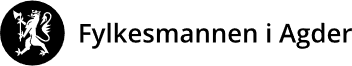 Fylkesmannen i AgderFylkeshusetPostboks 788 Stoa4809 ArendalTlf. 37 01 75 00 E-post: fmagpost@fylkesmannen.noMelding om rett til å klage
over forvaltningsvedtakMiljødirektoratet